РЕПУБЛИКА БЪЛГАРИЯ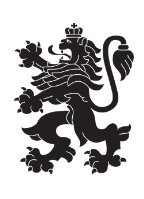 Министерство на земеделието и хранитеОбластна дирекция „Земеделие“ – гр.ПазарджикЗ   А   П   О   В   Е   Д№ РД-04-160/ 29.09.2023 г.МИЛЕНА ВЪЛЧИНОВА  – директор на областна дирекция „Земеделие” гр. Пазарджик, след като разгледах, обсъдих и оцених доказателствения материал по административната преписка за землището на с.Боримечково, община Лесичово, област Пазарджик, за стопанската 2023– 2024 г., а именно: заповед № РД 07-64/04.08.2023 г., по чл. 37в, ал. 1 ЗСПЗЗ, за създаване на комисия, доклада на комисията и приложените към него: служебно разпределение, проекта на картата за разпределение на масивите за ползване в землището, проекта на регистър към картата, които са неразделна част от служебното разпределение, както и всички останали документи по преписката,  за да се произнеса установих от фактическа и правна страна следното:І. ФАКТИЧЕСКА СТРАНА1) Заповедта на директора на областна дирекция „Земеделие” гр. Пазарджик № РД - 07-64/04.08.2023 г., с която е създадена комисията за землището на с. Боримечково,  община Лесичово, област Пазарджик, е издадена до 05.08.2023 г., съгласно разпоредбата на чл. 37в, ал. 1 ЗСПЗЗ.2) Изготвен е доклад на комисията.Докладът съдържа всички необходими реквизити и данни, съгласно чл. 37в, ал. 4 ЗСПЗЗ и чл. 72в, ал. 1 – 4 ППЗСПЗЗ.Към доклада на комисията по чл. 37в, ал. 1 ЗСПЗЗ са приложени служебното разпределение, проектът на картата на масивите за ползване в землището и проектът на регистър към нея.3) В предвидения от закона срок от комисията е изготвено служебно разпределение на масивите за ползване в землището, което отговаря на изискванията на чл. 37в, ал. 3 и ал. 4 ЗСПЗЗ и чл. 74, ал. 1 – 4 ППЗСПЗЗ.Неразделна част от служебното разпределение са проектът на картата за разпределение на масивите за ползване в землището и регистърът към нея, който съдържа всички необходими и съществени данни, съгласно чл. 74, ал. 1 – 4 ППЗСПЗЗ.ІІ. ПРАВНА СТРАНАПроцедурата по сключване на споразумение между ползвателите/собствениците на земеделски земи (имоти), съответно за служебно разпределение на имотите в масивите за ползване в съответното землище, има законната цел за насърчаване на уедрено ползване на земеделските земи и създаване на масиви, ясно изразена в чл. чл. 37б и 37в ЗСПЗЗ, съответно чл.чл. 69 – 76 ППЗСПЗЗ.По своята правна същност процедурата за създаване на масиви за ползване в землището за съответната стопанска година е един смесен, динамичен и последователно осъществяващ се фактически състав. Споразумението между участниците е гражданскоправният юридически факт, а докладът на комисията, служебното разпределение на масивите за ползване и заповедта на директора на областната дирекция „Земеделие”, са административноправните юридически факти.Всички елементи на смесения фактически състав са осъществени, като са спазени изискванията на закона, конкретно посочени във фактическата част на заповедта.С оглед изложените фактически и правни доводи, на основание чл. 37в, ал. 4, ал. 5, ал. 6 и ал. 7 от ЗСПЗЗ, във връзка с чл. 75а, ал. 1, т. 1-3, ал. 2 от ППЗСПЗЗ,Р А З П О Р Е Д И Х:Въз основа на ДОКЛАДА на комисията:ОДОБРЯВАМ служебното разпределение на имотите по чл. 37в, ал. 3 ЗСПЗЗ, включително и за имотите по чл. 37в, ал. 3, т. 2 ЗСПЗЗ, с което са разпределени масивите за ползване в землището на село Боримечково, община Лесичово, област Пазарджик, за стопанската година 2023 -2024 година, считано от 01.10.2023 г. до 01.10.2024 г.ОДОБРЯВАМ картата на разпределените масиви за ползване в посоченото землище, както и регистърът към нея, които са ОКОНЧАТЕЛНИ за стопанската година, считано от 01.10.2023 г. до 01.10.2024 г.Заповедта, заедно с окончателните карта на масивите за ползване и регистър, да се обяви в кметството на село Боримечково  и в сградата на общинската служба по земеделие гр. Септември, офис Калугерово,  както и да се публикува на интернет страницата на община Лесичово и областна дирекция „Земеделие” гр. Пазарджик, в срок от 7 дни от нейното издаване.Ползвател на земеделски земи, на който със заповедта са определени за ползване за стопанската 2023 – 2024 г., земите по чл. 37в, ал. 3, т. 2 от ЗСПЗЗ, е ДЛЪЖЕН да внесе по банкова сметка, с IBAN BG34UBBS80023300251210  и BIC UBBSBGSF, на областна дирекция „Земеделие” гр. Пазарджик, паричната сума в размер на определеното средно годишно рентно плащане за землището, в срок ДО ТРИ МЕСЕЦА от публикуването на настоящата заповед. Сумите са депозитни и се изплащат от областна дирекция „Земеделие” гр. Пазарджик на провоимащите лица, в срок от 10 (десет) години.За ползвателите, които не са заплатили в горния срок паричните суми за ползваните земи по чл. 37в, ал. 3, т 2 ЗСПЗЗ, съгласно настоящата заповед, директорът на областна дирекция „Земеделие” издава заповед за заплащане на трикратния размер на средното годишно рентно плащане за землището. В седемдневен срок от получаването на заповедта ползвателите превеждат паричните суми по сметка на областна дирекция „Земеделие” гр. Пазарджик.Заповедта може да се обжалва в 14 дневен срок, считано от обявяването/публикуването й, чрез областна дирекция „Земеделие” гр. Пазарджик, по реда предвиден в АПК – по административен пред министъра на земеделието и/или съдебен ред пред Районен съд гр. Пазарджик.Обжалването на заповедта не спира нейното изпълнение.

Милена Емилова Вълчинова (Директор)
29.09.2023г. 08:09ч.
ОДЗ-Пазарджик


Електронният подпис се намира в отделен файл с название signature.txt.p7s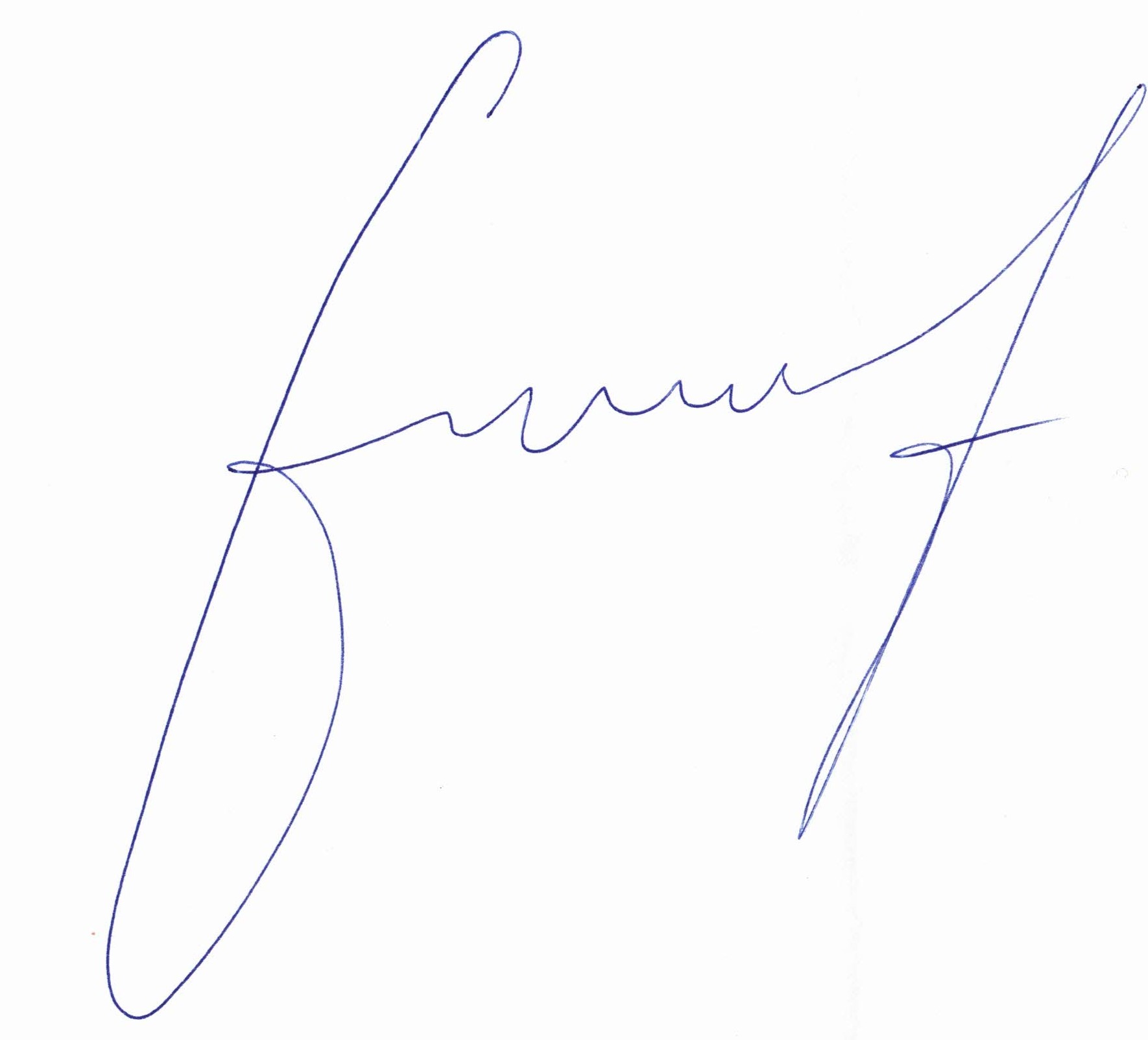 ПРИЛОЖЕНИЕОПИС НА РАЗПРЕДЕЛЕНИТЕ МАСИВИ ЗА ПОЛЗВАНЕ И ВКЛЮЧЕНИТЕ В ТЯХ ИМОТИза стопанската 2023/2024 годиназа землището на с. Боримечково, ЕКАТТЕ 05459, община Лесичово, област Пазарджик.проект на разпределение, одобрен със заповед № РД-07-64804.08.2023г. г. на директора на Областна дирекция "Земеделие" - гр. ПазарджикПолзвателМасив №Имот с регистрирано правно основаниеИмот с регистрирано правно основаниеИмот по чл. 37в, ал. 3, т. 2 от ЗСПЗЗИмот по чл. 37в, ал. 3, т. 2 от ЗСПЗЗИмот по чл. 37в, ал. 3, т. 2 от ЗСПЗЗСобственикПолзвателМасив №№Площ дка№Площ дкаДължимо рентно плащане в лв.СобственикАСАН ШЕФКЕДОВ ГАВАЗОВ429.98.625ДНФАСАН ШЕФКЕДОВ ГАВАЗОВ429.74.821115.70БНСАСАН ШЕФКЕДОВ ГАВАЗОВ429.43.33980.14АМЮАСАН ШЕФКЕДОВ ГАВАЗОВ2115.293.299ДНФАСАН ШЕФКЕДОВ ГАВАЗОВ2115.312.70064.80АНКАСАН ШЕФКЕДОВ ГАВАЗОВ2115.322.40057.60МНТАСАН ШЕФКЕДОВ ГАВАЗОВ2115.301.99947.98НВМАСАН ШЕФКЕДОВ ГАВАЗОВ2115.331.83844.12ИИВАСАН ШЕФКЕДОВ ГАВАЗОВ2415.392.97071.28КЯФАСАН ШЕФКЕДОВ ГАВАЗОВ2415.401.38733.29АВДАСАН ШЕФКЕДОВ ГАВАЗОВ2415.341.29331.02ИСДАСАН ШЕФКЕДОВ ГАВАЗОВ2415.381.10026.40АЮЮАСАН ШЕФКЕДОВ ГАВАЗОВ2415.351.00024.00ПИЧАСАН ШЕФКЕДОВ ГАВАЗОВ2415.361.00024.00СНТАСАН ШЕФКЕДОВ ГАВАЗОВ2415.370.999НЗДАСАН ШЕФКЕДОВ ГАВАЗОВ2515.523.550НДФАСАН ШЕФКЕДОВ ГАВАЗОВ2515.533.00072.00АНУАСАН ШЕФКЕДОВ ГАВАЗОВ2515.511.00524.12ГПКАСАН ШЕФКЕДОВ ГАВАЗОВ2515.501.00024.00НЛБАСАН ШЕФКЕДОВ ГАВАЗОВ2515.491.00023.99ТНТАСАН ШЕФКЕДОВ ГАВАЗОВ3690.31.641ДНФАСАН ШЕФКЕДОВ ГАВАЗОВ3690.21.637НДФАСАН ШЕФКЕДОВ ГАВАЗОВ3690.41.54337.03ГПКАСАН ШЕФКЕДОВ ГАВАЗОВ3690.51.39133.39АЮХАСАН ШЕФКЕДОВ ГАВАЗОВ3972.143.043ДНФАСАН ШЕФКЕДОВ ГАВАЗОВ3972.160.57413.79ИИВАСАН ШЕФКЕДОВ ГАВАЗОВ4018.145.001ДКЧАСАН ШЕФКЕДОВ ГАВАЗОВ4018.64.206100.94ИГГАСАН ШЕФКЕДОВ ГАВАЗОВ4018.134.11898.83ИАЮАСАН ШЕФКЕДОВ ГАВАЗОВ4018.52.88869.31ГВИАСАН ШЕФКЕДОВ ГАВАЗОВ4018.171.89745.52АНКАСАН ШЕФКЕДОВ ГАВАЗОВ4018.161.79943.18ХГГАСАН ШЕФКЕДОВ ГАВАЗОВ4018.111.70040.80КПЧАСАН ШЕФКЕДОВ ГАВАЗОВ4018.151.600НДФАСАН ШЕФКЕДОВ ГАВАЗОВ4018.211.00024.00ДИДАСАН ШЕФКЕДОВ ГАВАЗОВ4018.80.3227.72СНТАСАН ШЕФКЕДОВ ГАВАЗОВ4566.116.802163.25ВИП-Л-09 ЕООД и др.АСАН ШЕФКЕДОВ ГАВАЗОВ4566.95.919142.06ВНЛ и др.АСАН ШЕФКЕДОВ ГАВАЗОВ4566.55.476131.41АМИАСАН ШЕФКЕДОВ ГАВАЗОВ4566.85.109НДФАСАН ШЕФКЕДОВ ГАВАЗОВ4566.104.00196.02АМЮАСАН ШЕФКЕДОВ ГАВАЗОВ4566.32.99371.84МГДАСАН ШЕФКЕДОВ ГАВАЗОВ4566.62.97771.44ГДДАСАН ШЕФКЕДОВ ГАВАЗОВ4566.41.998НДФАСАН ШЕФКЕДОВ ГАВАЗОВ4566.71.34732.32ЛИКАСАН ШЕФКЕДОВ ГАВАЗОВ4566.20.2285.47РАГАСАН ШЕФКЕДОВ ГАВАЗОВ4712.212.463НЗДАСАН ШЕФКЕДОВ ГАВАЗОВ4712.30.42710.25НХБАСАН ШЕФКЕДОВ ГАВАЗОВ4712.200.2245.37НДЕОБЩО за ползвателя (дка)38.96583.6832008.38ЕТ СТОЯН ПАУНОВ 2014529.1111.349272.38ИСКЕТ СТОЯН ПАУНОВ 2014529.105.275ДИМОБЩО за ползвателя (дка)5.27511.349272.38